Venk tiesioginių saulės spindulių  ir ieškok pavėsio.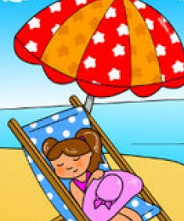 	 Nesistumdykite      Prie vandens esu saugus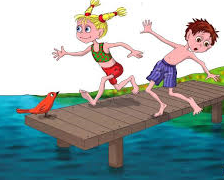 Nesimaudyk be suaugusių priežiūros. 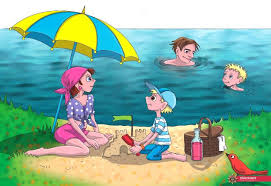 Turėk apsaugą nuo saules: kepurę, apsauginį kremą, apsauginį skėtį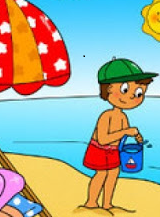 vanden sO svarbiausia – BŪK ATSAKINGAS IR MOKYK TOKIAIS BŪT SAVO DRAUGUS!Nesimaudyk be suaugusių priežiūros. O svarbiausia – BŪK ATSAKINGAS IR MOKYK TOKIAIS BŪT SAVO DRAUGUS!Nesimaudyk be suaugusių priežiūros. O svarbiausia – BŪK ATSAKINGAS IR MOKYK TOKIAIS BŪT SAVO DRAUGUS!Nesimaudyk be suaugusių priežiūros. O svarbiausia būk atsakingas!VILNIAUS MIESTO SAVIVALDYBĖSVISUOMENĖS SVEIKATOS BIURAS